1re PARTIE Introduction1. Introduction généraleCe document de consultation fait partie d’une révision globale du Standard du Commerce Equitable Fairtrade pour le cacao. La 1re phase a déjà eu lieu et des informations complémentaires se trouvent à l’annexe 4 et sur cette page Internet. Dans ce document, nous nous concentrons sur les Systèmes de Gestion Interne avec une portée globale, ainsi que sur la diligence raisonnée en matière de droits de l’homme et d’environnement (DDHE), en traitant le risque de déforestation et la traçabilité avec une portée régionale cette fois – en Amérique latine et aux Caraïbes. La DDHE, le risque de déforestation et la traçabilité en Afrique et en Asie ont fait l’objet de la 1re phase de consultation. Nous vous prions de bien vouloir commenter les propositions suggérées dans le présent document et vous encourageons à donner des explications, analyses et exemples sous-jacents à vos déclarations.Veuillez envoyer vos commentaires à standards-pricing@fairtrade.net avant le 21 octobre 2022. Vous pouvez adresser toutes vos questions concernant le projet de standard ou le processus de consultation à standards-pricing@fairtrade.net2. Contexte Ces dernières années, le secteur du cacao a connu de nombreux changements dans son paysage réglementaire, notamment:la nouvelle et/ou la future réglementation de l’Union européenne en matière de DDHE et dans les réglementations individuelles des pays consommateurs comme la France, les Pays-Bas, l’Allemagne, la Suisse, la Belgique et le Royaume-Uni;l’introduction d’une nouvelle réglementation sur l’agriculture biologique en Union européenne;la nouvelle législation en Afrique de l’Ouest, qui comprend le développement d’une Norme régionale africaine (NRA) pour un cacao durable;l’introduction de différentiels de revenu vital par les gouvernements ghanéen et ivoirien respectivement;Avec ces développements, le besoin de réviser le Standard Fairtrade pour le cacao semble évident. L’objectif de cette révision est de soutenir les OPP certifiées Fairtrade à répondre aux demandes du marché associées aux nouvelles/futures réglementations de la DDHE, au règlement européen 2018/848 sur l’agriculture biologique pour les OPP en Amérique latine et aux Caraïbes, et à la nouvelle Norme régionale africaine (NRA) pour les OPP au Ghana et en Côte d’Ivoire. Répondre aux besoins d’assurance des marchés consommateurs est essentiel pour la rétention et la croissance de la demande pour le cacao Fairtrade. Le deuxième objectif est d’améliorer le Standard Fairtrade pour le cacao à partir de l’expérience de sa mise en œuvre et des commentaires reçus au cours des dernières années.3. Objectifs de la révision – pertinents pour ce document de consultation:Réviser les critères de diligence raisonnable en matière de droits de l’homme et d’environnement en Amérique latine et aux Caraïbes – en particulier explorer des solutions pour la mise en œuvre d’une surveillance et de mesures correctives fondées sur les risques de travail des enfants et de travail forcé.Explorer les mécanismes en place pour identifier et traiter plus loin le risque de déforestation en Amérique latine et aux Caraïbes, et les intégrer au standard; permettre aux OPP de cacao en Amérique latine et aux Caraïbes de répondre aux besoins d’assurance des différents pays et régions consommateurs (UE) en matière de chaînes d’approvisionnement sans déforestationAméliorer l'efficacité des critères relatifs aux Systèmes de Gestion Interne tout en s’alignant sur le règlement européen 2018/848 sur l’agriculture biologique et la Norme régionale africaine dans certains domaines clésRenforcer les exigences de traçabilité et de transparence pour le cacao Fairtrade Ce questionnaire porte sur les sujets suivants:Nous avons choisi de mettre à part deux objectifs précédemment prévus pour cette révision du standard et de les traiter dans un nouveau projet:Cartographier les critères agricoles pertinents pour les parties prenantes Fairtrade et évaluer s’il est possible de les intégrer dans les standards; envisager des critères environnementaux supplémentaires pour atténuer davantage le changement climatique et promouvoir la biodiversité;Renforcer la position des travailleurs au sein des OPPLe calendrier de cette nouvelle révision limitée du standard, qui devrait débuter en 2023, reste à déterminer et sera communiqué sur le site Internet de FI en temps voulu. Concernant l’objectif dans l’étendue initiale du projet de réduire la hausse des coûts, causée en particulier par les déséquilibres entre les ventes de beurre et de poudre, liés au différentiel de Prix minimum Fairtrade, de la Prime Fairtrade, et du différentiel bio Fairtrade, nous avons mené des recherches sur le sujet et nous sommes entretenus avec des acteurs commerciaux. Toutefois, à ce jour, nous sommes toujours à la recherche d’une réponse par le standard. Nous continuerons à travailler sur ce sujet en conduisant éventuellement de nouvelles recherches avec les acteurs commerciaux. Nous continuerons aussi à améliorer nos rapports internes pour traiter ce sujet.4. Informations sur le projet et le processusL’affectation de projet est disponible sur le site Internet de Fairtrade International. L’actuel Standard Fairtrade pour le cacao est aussi disponible sur le site Internet de Fairtrade InternationalL’avancée à ce jour et les étapes suivantes sont décrites ci-dessous:5. ConfidentialitéToutes les informations reçues des répondants seront traitées avec soin et gardées confidentielles. Les résultats de cette consultation ne seront communiqués que sous forme agrégée. L’ensemble des commentaires sera analysé et utilisé pour préparer la proposition finale. Toutefois, pour les besoins de l’analyse, il est nécessaire de savoir si les réponses émanent des producteurs, des acteurs commerciaux, des preneurs de licences, etc. Dès lors, nous vous remercions de bien vouloir nous fournir les informations concernant votre organisation.6. Groupes cibles et structure de la consultationLes groupes cibles de cette consultation sont:Les producteurs de cacao déjà certifiés selon le Standard Fairtrade pour les Organisations de petits producteurs et le Standard Fairtrade pour le cacao.Les détenteurs de licence et les détaillants ainsi que les acteurs commerciaux certifiés sous le Standard Fairtrade pour les Organisations de Petits Producteurs et le Standard Fairtrade pour le cacao.Les réseaux de producteurs, organisations nationales Fairtrade, Fairtrade International, FLOCERT, organismes gouvernementaux, organismes sectoriels, ONG, chercheurs et experts, etc. Les métayers, fermiers locataires, travailleurs et leurs représentants Structure du questionnaire:Chaque sujet comprend une description suivie de l’objectif de la proposition. Les changements proposés sont présentés en se référant aux critères du standard correspondants. Pour chaque changement proposé, la raison et les implications sont décrites. Les parties prenantes sont invitées à donner leur avis sur les différentes propositions ainsi qu’à apporter des contributions supplémentaires. Un résumé des données du Système de Gestion Interne concernées par les critères proposés se trouve en annexe 1. De plus, certains sujets incluent des propositions d’indicateurs que les OPP et acteurs commerciaux devront inclure dans leurs rapports à Fairtrade dans le futur. Le questionnaire est scindé en 2 parties. La première partie est une consultation globale. La deuxième partie est régionale et ne concerne que l’Amérique latine et les Caraïbes. À la fin du document, vous aurez la possibilité de faire part de vos commentaires concernant d’autres sections du standard ou d’autres sujets non couverts dans les propositions. Si vous êtes une OPP, nous vous encourageons à impliquer vos membres dans cette consultation ainsi que les métayers, fermiers locataires et travailleurs liés à vos membres. Pendant la période de consultation, les réseaux de producteurs (RP) peuvent organiser des ateliers de discussion collective autour des sujets de ce questionnaire. Pour plus d’informations, veuillez contacter votre RP:Fairtrade Africa: https://fairtradeafrica.net/contact-us/CLAC: comunicacion@claconline.comNAPP: Ashok Krishna ashok.krishna@fairtradenapp.orgVotre contribution est très importante; par conséquent, merci de prendre votre temps. La version en ligne se sauvegarde automatiquement. Il n'est donc pas nécessaire de répondre à toutes les questions en une seule fois et vous pourrez revenir au questionnaire ultérieurement. Vous pouvez également sélectionner les sujets auxquels vous souhaitez répondre.À la fin du document en annexe 2, vous trouverez une liste des exigences du règlement européen 2018/848 sur l’agriculture biologique, et de la Norme régionale africaine, qui sont implicitement traitées dans les propositions de ce questionnaire concernant le Système de Gestion Interne dans le standard Fairtrade.L’annexe 3 présente une vue d’ensemble des différentes législations en matière de DDH. Prenez tout l’espace dont vous avez besoin pour répondre aux questions.  PARTIE 2 Consultations sur le projet de Standard	Cette consultation est divisée en plusieurs sections:Informations sur vous et votre organisationVeuillez compléter les informations suivantes:Thème globalSystèmes de Gestion InterneThèmes régionaux – Pour l’Amérique latine et les CaraïbesDiligence raisonnable en matière de droits de l’homme et d’environnement: Consultation avec les organisations de producteurs en Amérique latine et aux Caraïbes uniquementTraiter le risque de déforestation et la traçabilité du premier kilomètre: Pour consultation uniquement avec les organisations de producteurs d'Amérique latine et des CaraïbesCommentaires/retour de portée généraleDans cette section, vous êtes invités à fournir des commentaires supplémentaires sur toute exigence du Standard Fairtrade pour le cacao ou de partager vos commentaires d’ordre général. Si vous faites référence à un critère en particulier, merci d’inclure le numéro de l’exigence dans la mesure du possible et vos commentaires. Si vous avez besoin d’informations supplémentaires avant de faire vos commentaires sur ce document, n’hésitez pas à contacter standards-pricing@fairtrade.net   Annexe 1. Système de Gestion InterneVeuillez noter que les différents ensembles de données ci-dessous correspondent à différentes années d’applicabilité.Le tableau ci-dessous contient les détails du membre, les informations sur l’exploitant et l’exploitation agricoles que les OPP devront recueillir dans leurs Systèmes de Gestion Interne. Les informations correspondent également à l’exigence 4.2.3.2 de l’ARS Bronze (Informations sur les agriculteurs enregistrés) y compris l’annexe C diagnostique de l’exploitation (Informations sur les exploitations individuelles) ET à l’Article 5 du Règlement européen 2018/848 sur l’agriculture biologique (Documents et registres d’un groupe d’opérateurs).  Ce tableau est présenté à la consultation pendant la 2e phase de consultation de la révision du Standard pour le cacao en 2022. Tableau 1 – Informations des exigences fondamentalesTableau 2 – Informations des critères de développementAnnexe 2. Liste des exigences de la Norme régionale africaine et du Règlement européen 2018/848 sur l’agriculture biologiqueAnnexe 3: Vue d’ensemble des différentes législations en matière de DDH mars 2022 (voir pdf)Annexe 4: Introduction générale et informations de contexte sur la consultationIntroduction générale:Les standards Fairtrade forment la base de conditions commerciales plus équitables et soutiennent le développement durable des petits producteurs et travailleurs des régions historiquement défavorisées du commerce mondial en établissant des critères sociaux, économiques et environnementaux. Les producteurs et les acteurs commerciaux doivent respecter les standards Fairtrade applicables pour que leurs produits soient certifiés Fairtrade. Au sein de Fairtrade International, le Comité des Standards et l’équipe Standards et Prix (S&P) sont responsables pour l’élaboration et la révision régulière des standards Fairtrade, tandis que le Comité des Standards, constitué des représentants des parties prenantes, prend les décisions finales. La procédure suivie, décrite dans la Procédure Standard d’Exploitation pour l’Élaboration de standards Fairtrade , est conçue en conformité avec toutes les exigences du Code de bonnes pratiques ISEAL pour la définition de standards sociaux et environnementaux. Ceci implique la nécessité d’une large consultation des partenaires pour s’assurer que les standards nouveaux et révisés reflètent les objectifs stratégiques de Fairtrade International, s’appuient sur les réalités des producteurs et des acteurs commerciaux et répondent aux attentes des consommateurs.Après la phase de consultation, S&P préparera un document rassemblant les commentaires formulés qui sera envoyé par email à tous les participants et disponible sur le site de Fairtrade International. Les prochaines étapes du projet sont présentées à la section 4.quatre.Contexte:La révision du Standard Fairtrade pour le cacao a débuté en février 2020. La phase de recherche du projet a commencé en mai 2020 et s’est terminée en juin 2021. La phase de recherche du projet a duré plus longtemps que prévu étant donné qu’une consultation publique n’a pu être menée plus tôt, à cause de facteurs externes comme la pandémie COVID-19, l’évolution de la diligence raisonnable en matière de droits de l’Homme et de l’environnement (DDHE), des élections dans plusieurs pays d’Afrique de l’Ouest ou encore l’évolution de la Norme régionale africaine. Fairtrade a mené des entretiens avec les principaux partenaires du cacao durant les mois d’octobre et de novembre 2020 afin de recueillir l’avis d’experts durant la phase de recherche du projet. Les résultats de ces entretiens ont été analysés par l’unité S&P et utilisés pour affiner les propositions de la première consultation publique sur les Standards du commerce équitable Fairtrade pour le cacao en 2021 qui s’est déroulée du 24 août au 29 octobre. La 1re consultation a porté sur les thèmes suivants:Diligence raisonnable en matière de droits de l’homme et de l’environnement (DDHE) – consultation pour l’Afrique et l’AsieIdentifier et traiter plus avant les risques de déforestation – consultation pour l’Afrique et l’Asie, consultation partielle pour l’Amérique latine et les CaraïbesRenforcer les exigences en matière de traçabilité et de transparence pour le cacao Fairtrade et les paiements du Prix Minimum et de la Prime Fairtrade aux producteurs – consultation pour l’Afrique et l’Asie, consultation partielle pour l’Amérique latine et les CaraïbesPromouvoir les buts du revenu vital pour les cultivateurs de cacaoMétayers et fermiers locataires dans les OPP – consultation pour l’AfriquePratiques commercialesUne copie du document de la 1re phase de consultation et un synopsis des commentaires de la consultation sont disponibles à cette page.Acronyms and definitions: Annexe 5:  Protocole du système de suivi et de remédiationProposition de textes concernant les protocoles du système de suivi et de remédiation.Le protocole du système de suivi et de remédiation identifié ci-dessous peut être utilisé pour les questions de travail des enfants et de travail forcéObjectif et définition du système de suivi et de remédiation du travail des enfants et du travail forcé: L'objectif d'un système de suivi et de remédiation en matière de travail lorsqu'il est appliqué au travail des enfants (personnes de MOINS de 18 ans) est « d'identifier et de soustraire les filles et les garçons au travail des enfants et d'y remédier (retrait et prévention) » (OIT). Lorsqu'il est appliqué au travail forcé des adultes (personnes âgées de PLUS DE 18 ans), le système est utilisé pour identifier et soustraire les adultes à des risques importants d'exploitation, d'abus et de violence et y remédier (retrait et prévention). Ce système peut être utilisé pour surveiller et répondre au travail des enfants ou au travail forcé séparément ou de manière conjointe. L'objectif de l'établissement et du fonctionnement du système est de contribuer à l'élimination progressive du travail des enfants et/ou du travail forcé dans des zones de production de marchandises particulières. L'objectif de l'élaboration et de la mise en œuvre d'un système de surveillance et d'intervention est d'institutionnaliser un processus continu d'observation, d'identification et de suppression du travail des enfants et/ou du travail forcé dans les exploitations agricoles membres d'OPP. Les femmes et les jeunes doivent être encouragés à participer au développement et au fonctionnement de ce système.Développement et mise en œuvre d’un système de suivi et de remédiation:Étape de préparationComprendre le problème du travail des enfants/de la protection des enfants et/ou du travail forcé/de la protection des adultes vulnérables et pourquoi un système de suivi et de réponse est important pour l'OPP.Vérifier et connaître les lois nationales et internationales pertinentes, les standards Fairtrade et les codes de conduite des entreprises, les déclarations contre l’esclavage et les politiques d'approvisionnement, y compris savoir quels types de travail des enfants et/ou de travail forcé la loi exige de signaler à une agence gouvernementale ou équivalent.Étape conception, formation et pilotage Se former à l'approche basée sur les droits et la protection des enfants et/ou des adultes vulnérables, et appréhender le contexte national du problème du travail des enfants et/ou du travail forcé (contexte, causes et conséquences) Mettre en place l'équipe de gestion du système, y compris le point focal de protection (voir ci-dessous). Élaborer une politique (utilisation de l'expression « Pas de travail des enfants » et/ou « Pas de travail forcé », y compris les politiques de protection des enfants et/ou des adultes vulnérables) Développer et tester des outils de suivi (engagement communautaire, outils d'enquête, etc.) Développer un système de référence/remédiation basé sur les droits, incluant des organisations partenaires agissant en faveur des droits dans les zones locales et des agents de soutien local du gouvernement Organiser des équipes de suivi/remédiation Former des surveillants et renforcer la capacité Piloter la conception du système de suivi et de remédiation et réfléchir aux possibilités de le reproduire	 Diviser les zones à surveiller selon un plan de déploiement (zone et portée du système).Étape suivi et réponsePréparer les visites des zones agricolesMener les visites et générer les donnéesAnalyser les données, les réviser pour identifier les non-conformités aux Standards Fairtrade pertinents sur la base des articles de l’OIT 138 et 182 (travail des enfants) et/ou des articles de l’OIT 29 et 105 (travail forcé)Mettre en sécurité les personnes identifiées comme étant soumises au travail des enfants et/ou au travail forcé, et les signaler aux agences de protection nationales ou équivalentes en cas d'infractions fondées sur la norme 182 de l'OIT relative aux pires formes de travail des enfants et/ou sur les normes 29 et 105 de l'OIT, conformément à la législation nationale et à la politique de protection et de travail de l'OPP.Développer et mettre en œuvre des projets de prévention s'attaquant aux causes profondesGérer les données et mener des évaluations complémentaires pour étendre la portée des systèmes de suivi et de réponse à d'autres domaines.Amélioration continueSuivre immédiatement les enfants travailleurs et/ou les travailleurs forcés retirés pour déterminer s'ils ont réintégré les zones agricoles, y compris les zones éloignées, et été engagés dans des travaux inacceptables, et analyser les facteurs de causalité. Pour tous ceux qui ont été réintégrés, des mesures correctives doivent être prises et les projets de prévention doivent être ajustésMener les vérifications supplémentaires jusqu'à s’assurer que les personnes identifiées dans le travail des enfants et/ou le travail forcé ont été retirées avec succèsDévelopper la reconversion des agriculteurs engagés dans le travail des enfants et/ou le travail forcé Diffuser l'information agrégée et l’analyse des résultats aux membres de l’OPP, en respectant la politique de protectionContribuer à informer les normes, politiques et planification	Réajuster le système de suivi et de remédiation et les plans de déploiementProtection des enfants et/ou des adultes vulnérablesLa protection des enfants et/ou des adultes vulnérables contre la violence, l’exploitation, les abus et la négligence, est une notion utilisée pour décrire des activités entreprises pour protéger les enfants et/ou des adultes vulnérables spécifiques qui subissent ou risquent de subir un préjudice important.SauvegardeLes politiques et pratiques que les OPP emploient pour assurer la sécurité des enfants et/ou des adultes vulnérables et promouvoir leur bien-être.Procédures de déclaration de la protection et point focalTous les cas selon l'article 182 de l’OIT (pires formes dangereuses et intrinsèques) et/ou selon les articles 29 et 105 (travail forcé) identifiés ou allégués par le système de suivi et de réponse doivent être examinés par le point focal de la protection et un représentant senior de la direction de l’OPP formé et en charge de la politique de protection de l'OPP.Un modèle de cas de protection doit être rempli pour chaque cas par le point focal de protection et approuvé par le représentant senior. Le comité du système de suivi et de remédiation doit également suivre le même processus. Un rapport de cas ne doit pas prendre plus de 10 jours entre l'identification et le rapport (voir ci-dessous).Une fois examinés, les cas de pires formes inconditionnelles de travail des enfants et/ou de travail forcé doivent être signalés de manière sûre et confidentielle à l'agence gouvernementale nationale de protection pour le suivi. Cette agence peut demander un soutien pour identifier et évaluer plus avant les risques en vue de la mise en sécurité, ce qui doit être fait par l'OPP. L’OPP doit prévoir du temps pour que l'agence puisse effectuer le suivi.Après deux semaines de rapport, l’OPP peut contacter l'agence nationale de protection pour voir quelle action de suivi a été entreprise. Si aucune action n'a été entreprise, l’OPP travaille avec le point focal de protection et cherche du soutien.Les enfants identifiés dans ces formes de travail (OIT 182) et/ou les adultes vulnérables identifiés dans le travail forcé (OIT 29 et 105) doivent être retirés immédiatement et en toute sécurité et un soutien doit être apporté à l'agriculteur pour qu'il puisse générer d'autres revenus et bénéficier d'autres formes de protection sociale. Le point focal de protection de l'OPP doit suivre la situation pendant au moins 18 mois. Après le retrait de l'enfant et/ou de l'adulte impacté, une série de formations ciblées doit avoir lieu dans les zones où ces formes de travail ont été identifiées et les agriculteurs et leurs familles doivent participer à ces formations.Les zones d'identification doivent impliquer une série de contrôles ponctuels inopinés par le biais du système de suivi et de remédiation afin de s'assurer que les enfants ou adultes vulnérables impactés ne sont pas engagés dans des pratiques de travail inacceptables ailleurs.Comités de protection:Si l'OPP met en place des comités de protection au niveau du village, le conflit d'intérêts et la menace de représailles pour avoir identifié le travail des enfants et/ou le travail forcé doivent être considérés comme un problème majeur à résoudre. De plus, les enfants soumis au travail des enfants et/ou les adultes soumis au travail forcé et leurs familles ne doivent plus subir de préjudice. L’OPP doit utiliser les sanctions identifiées dans la politique de PAS de travail des enfants et/ou PAS de travail forcé. Il est recommandé que les comités soient formés par des leaders communautaires locaux formés, le responsable de la certification et des jeunes (ces comités doivent être formés selon le principe de parité hommes femmes). Le responsable de la certification doit travailler avec le point focal de protection de l'OPP et rendre compte à l'OPP selon la procédure décrite ci-dessus pour l'évaluation et le suivi. Le responsable de la protection et le responsable du travail des enfants et/ou du travail forcé de l'OPP ne peuvent être la même personne.Document de consultation des parties prenantes Fairtrade:Révision du Standard Fairtrade pour le cacao Deuxième phase de consultationDocument de consultation des parties prenantes Fairtrade:Révision du Standard Fairtrade pour le cacao Deuxième phase de consultationPériode de consultation 22 août 2022 – 21 octobre 2022 Gestionnaire de projetKerstin Cron, Standards2e consultation débute en août 2022Systèmes de Gestion InterneDiligence raisonnable en matière de droits de l’homme et d’environnement en Amérique latine et aux CaraïbesLa question du risque de déforestation et la traçabilité en Amérique latine et aux CaraïbesActivitéCalendrier2e consultation publiqueAoût à octobre 2022Rédaction des propositions finalesFévrier 2023Décisions CSMars 2023PublicationT2 2023Q0.1 Merci de nous fournir les informations sur vous et votre organisation afin d’analyser les données avec précision. Nous vous contacterons si des clarifications sont nécessaires. Les résultats de la consultation ne seront présentés que sous forme agrégée et toutes les informations des participants seront gardées confidentielles.Nom de votre organisation      Votre nom      Votre email      Pays      ID FLO      Q0.2 Vos réponses sont-elles basées sur votre opinion personnelle ou s’agit-il de l’opinion collective représentant votre organisation?Opinion individuelleOpinion collective représentant mon organisation/entrepriseQ0.3 De quel sexe êtes-vous? (Note: cette donnée est récoltée à but d’analyse uniquement)Nous souhaitons connaître le nombre de personnes non binaires, femmes et hommes, participant à cette consultation et nous trouvons important de recueillir le point de vue de tous.Non binairesFemmeHommeQ0.4  Quelle est votre principale responsabilité au sein de la chaîne d’approvisionnement?ProducteurExploitant agricole (Métayer, fermier locataire, fermier gardien)TravailleurExportateurImportateurTransformateurDistributeurDétaillantDétenteur de licenceAutre (p. ex. RP, ONF, FLOCERT, FI ONG, chercheur, organisme public, etc.)Q0.5 Le cacao est-il votre produit principal? Veuillez sélectionner un produit.Si vous produisez/commercialisez de multiples produits, veuillez sélectionner la dernière option et fournir plus d’informations dans l’espace commentairesouinon Autre ou produits  multiples (veuillez spécifier ci-dessous)Lorsqu’ils sont dotés d’un Système de Gestion Interne efficace (SGI), les producteurs ont la capacité d’identifier et d’effectuer des améliorations basées sur le suivi sur le terrain des taux d’adoption de meilleures pratiques par les producteurs. Dans cette posture, les producteurs peuvent mieux gérer leurs organisations et offrent ainsi des avantages à leurs membres et partenaires commerciaux. Un SGI efficace est un outil essentiel pour contribuer au développement de l’organisation du producteur, améliorant ainsi l’accès aux marchés de premier ordre. L’actuel Standard Fairtrade pour le cacao exige que les organisations de producteurs de cacao Fairtrade mettent en œuvre des systèmes de gestion pour garantir que leurs membres respectent les Standards Fairtrade et fournir des services efficaces à leurs membres. Un examen du déploiement du SGI fin 2019 a révélé qu’il est urgent que les organisations de producteurs progressent dans l’élaboration de leur propre approche du SGI et utilisent les données de manière efficace pour permettre une amélioration continue et de meilleures performances. L’examen a aussi montré que si les organisations de producteurs collectent des données sur leurs membres et leurs exploitations, ces données sont souvent recueillies sur demande des organisations partenaires comme les acteurs commerciaux, les marques, et les organismes de réglementation gouvernementaux. Il apparaît également que cette récolte de données par les OP sur demande des partenaires commerciaux n’est pas menée régulièrement et que les OP n’utilisent pas suffisamment ces données dans le but d’analyser et d’améliorer leurs propres systèmes. La propriété et le partage des données posent aussi  problème. Fairtrade souhaite donc explorer comment les standards Fairtrade peuvent être améliorés afin de promouvoir la progression de la mise en œuvre d’un SGI efficace par les organisations de producteurs Fairtrade.Les organisations de producteurs de cacao Fairtrade développant leur approche du SGI, et notamment celles qui se numérisent ont identifié les avantages suivants:Une meilleure efficacité (passage du papier au numérique); Un plus grand professionnalisme des OPP grâce à la saisie des données y compris les activités du personnel de terrain;Une meilleure documentation des achats et des ventes de cacao y compris la traçabilité du premier kilomètre de l’exploitation à l’OPP;Une preuve tangible de l’identification des membres des OPP et de leur emplacement par rapport aux zones protégées (par le biais de listes de membres numérisées et de la cartographie des exploitations correspondantes);Une meilleure gestion du risque de déforestation;Une meilleure gestion des risques liés au travail des enfants (grâce à la numérisation des données sur la composition familiale des ménages);Une meilleure compréhension de la relation entre la formation aux BPA, la distribution des intrants et les résultats de productivité agricole; Une meilleure gestion des prêts des OPP aux producteurs;Il est important de noter que les OPP ont souligné qu’elles sont maintenant propriétaires de leurs propres données et des outils de gestion de ces données. Une vaste documentation sur les directives pour les OPP a été développée lorsque les nouvelles exigences liées aux SGI ont été introduites dans le Standard pour le cacao en 2017. Fairtrade International est en train d’actualiser la documentation liée aux SGI pour les OPP conformément au Partenariat “FairData”. Dans le cadre de ce partenariat, Fairtrade International et Fairtrade Africa soutiennent le déploiement d’un système intelligent de gestion des données dans plus de deux douzaines de coopératives de cacao en Côte d’Ivoire. PLANIFICATION ET FONCTIONNEMENT DU SYSTÈME DE GESTION Les propositions ont pour but de:Assurer que les organisations de producteurs ont plus de contrôle sur les systèmes de gestion et en tirent plus d’avantages, notamment: l’analyse précise des besoins de leurs membres, l’accès aux données nécessaires à la gestion des risques et à des audits efficaces, l’amélioration des rapports pour soutenir les partenariats commerciaux et par là, les ventes, et une meilleure vision pour la formation au sein des OPP et l’amélioration continue.  Soutenir les organisations de producteurs dans l’analyse de leur capacité organisationnelle et dans l’amélioration progressive de leur efficacité à se conformer aux Standards Fairtrade et favoriser le développement organisationnel.Assurer que les rôles, responsabilités et qualifications des employés des organisations de producteurs sont clairement définis, améliorant ainsi la voie de communication entre les individus et favorisant l’inclusion, en permettant à chacun d’avoir une vision d’ensemble et de comprendre comment son rôle contribue à l’organisation.   Améliorer la compréhension et la communication sur l’équilibre entre les coûts du commerce équitable et ses bénéfices (à la fois au niveau de l’organisation de producteurs et des exploitants) pour permettre aux exploitants de prendre des décisions éclairées pour leurs investissements et pour promouvoir la transparence entre les OPP et leurs membres. Assurer que les OPP partagent les détails de leurs accords commerciaux (p. ex. les ventes engagées, les programmes communs, les indicateurs de performance, etc.) avec les membres afin de favoriser la transparence et d’accroître les connaissances des exploitants sur les activités de l’organisation, soutenant ainsi la prise de décisions éclairées des exploitants aux Assemblées générales. Soutenir le respect des exigences liées au SGI de la Norme régionale africaine et du règlement européen 2018/848 sur l’agriculture biologique.1.1 Propriété des systèmes de gestion et des donnéesRaison: Assurer que les OPP sont propriétaires de leur système de gestion et des données qu’il contient, et conférer ainsi plus de contrôle et une plus grande portée de surveillance. Il est envisagé que les OPP ayant accès au système national géré par l’organisme de réglementation dédié au cacao répondent à cette exigence. Implications et résultats: Les OPP devront investir du temps et des ressources dans les systèmes de gestion pour avoir plus de connaissances sur leurs membres et organisation. Cela peut impliquer des formations ou l’achat de logiciels. Toutefois, l’organisation devrait voir un retour sur leur investissement par le biais d’économies et d’engagements sur des programmes/volumes de ventes grâce à des processus plus efficaces et efficients, de meilleures relations commerciales découlant de rapports de meilleure qualité et de meilleures relations avec les membres grâce à des prestations basées sur les besoins. Fairtrade International et Fairtrade Africa soutiennent actuellement le déploiement d’un système intelligent de gestion des données dans plus de deux douzaines de coopératives de cacao en Côte d’Ivoire dans le cadre du partenariat “FairData”. Les résultats, enseignements et les meilleures pratiques seront partagés avec les OPP de la région LAC.  1.1.1 Êtes-vous d’accord avec cette exigence ?Entièrement d’accordEn partie d’accordPas d’accordNe s’applique pas à moi / Je ne sais pasSi vous êtes en partie d’accord ou n’êtes pas d’accord, merci d’expliquer pourquoi1.2 Partage des données du système de gestionRaison:  Les acteurs commerciaux (payeurs/convoyeurs) compilent souvent des données très détaillées sur les membres des OPP et leurs exploitations, et devraient partager ces données avec leurs OPP partenaires. Ainsi, les OPP peuvent analyser ces données et obtenir des informations complémentaires sur leurs membres.Implications et résultats: Les OPP devront se préparer à recevoir et à traiter/analyser ces données de leurs partenaires commerciaux, et doivent donc investir du temps et des ressources. Comme précédemment, cela peut être l’achat de logiciels et la formation du personnel. Toutefois, l’organisation devrait récupérer ces coûts grâce à un processus plus efficace et efficient, ainsi qu’à l’amélioration des relations avec leurs partenaires commerciaux et leurs membres. 1.2.1 Êtes-vous d’accord avec cette exigence ?Entièrement d’accordEn partie d’accordPas d’accordNe s’applique pas à moi / Je ne sais pasSi vous êtes en partie d’accord ou n’êtes pas d’accord, merci d’expliquer pourquoi1.3 Évaluation de la capacité de gestionRaison: Afin de soutenir les OPP à reconnaître leurs forces et leurs faiblesses dans l’application des standards Fairtrade et dans leur développement organisationnel, et pour encourager les améliorations progressives de l’efficacité de l’organisation. L’objectif d’une évaluation de la capacité de gestion est d’évaluer la capacité et les systèmes de l’organisation dans plusieurs domaines clés de la gestion, par exemple: la stratégie, la gestion financière, l’engagement des membres, les ventes et le marketing, la prestation de services, le SGI, etc. Il s’agit d’une « auto-évaluation » et d’un point de départ de l’amélioration dans des domaines où des faiblesses ont été identifiées. Il est envisagé qu’un auditeur ne vérifiera pas que les réponses données sont correctes/incorrectes, mais il cherchera plutôt à savoir si l’évaluation a été menée de manière approfondie. Implications et résultats: Cette auto-évaluation devrait être réalisée par la direction et l’équipe de gestion de l’organisation, généralement lors d’une réunion conjointe. Les OPP auront besoin de soutien sous forme de documentation d’orientation et d’un outil d’évaluation fourni par Fairtrade pour mettre en œuvre ce processus au sein de leurs organisations. La mise en œuvre permettra d’améliorer la compréhension et la prise de décisions de la direction concernant l’allocation des ressources et les investissements liés au renforcement organisationnel. Des économies pourront ainsi découler de l’amélioration de la gestion de la conformité, ce qui aura également un impact positif sur les relations commerciales. 1.3.1 Êtes-vous d’accord avec cette exigence ?Entièrement d’accordEn partie d’accordPas d’accordNe s’applique pas à moi / Je ne sais pasSi vous êtes en partie d’accord ou n’êtes pas d’accord, merci d’expliquer pourquoi1.4 Engagement en matière de recrutementRaison: Le succès du travail avec le Standard Fairtrade exige un suivi constant de l'élaboration et du maintien des politiques internes. Les OPP doivent en être conscientes lorsqu’elles demandent la certification, et s’engager à recruter suffisamment de personnel et à proposer des formations régulières. De plus, s’assurer que les rôles et les responsabilités et qualifications correspondantes sont clairement définis aide à garantir le recrutement des personnes les plus appropriées. Implications et résultats: Les OPP qui ne sont pas encore à jour avec ces critères devront investir du temps et des ressources pour le développement de descriptions de poste claires (rôles et responsabilités). Ceci leur permettra de recruter des employés dûment qualifiés, améliorant ainsi la gestion de la conformité et le développement organisationnel.1.4.1 Êtes-vous d’accord avec cette exigence ?Entièrement d’accordEn partie d’accordPas d’accordNe s’applique pas à moi / Je ne sais pasSi vous êtes en partie d’accord ou n’êtes pas d’accord, merci d’expliquer pourquoi1.5 Communiquer la structure organisationnelleRaison:  Améliorer la communication et la collaboration pour tous les employés et les membres au sens large, favorisant ainsi la transparence et l’inclusion, et réduisant la duplication et le cloisonnement. Implications et résultats: Les OPP pour lesquelles cette exigence n’est pas en place devront développer et publier un organigramme, ce qui va mobiliser des ressources. Toutefois, ceci devrait améliorer la voie de communication entre les individus et probablement promouvoir l’inclusion à mesure que les individus développent une vue d’ensemble et comprennent comment leur rôle contribue à l’organisation. Les organigrammes aident également la direction des OPP à prendre des décisions relatives à l’affectation du personnel. 1.5.1 Êtes-vous d’accord avec cette exigence ?Entièrement d’accordEn partie d’accordPas d’accordNe s’applique pas à moi / Je ne sais pasSi vous êtes en partie d’accord ou n’êtes pas d’accord, merci d’expliquer pourquoi1.6 Estimation des coûts et des avantagesRaison: Les producteurs et les OPP doivent être conscients des dépenses nécessaires et des bénéfices financiers qu’ils recevront dans le cadre de la certification Fairtrade pour une prise de décisions éclairée. Implications et résultats: Les OPP auront besoin de soutien sous forme de documentation d’orientation et/ou d’un outil fourni par Fairtrade pour effectuer des estimations de coûts/avantages au sein de leurs organisations. Les OPP disposeront d’une analyse des coûts et des avantages de la certification qu’ils pourront communiquer à leurs membres actuels et potentiels, favorisant ainsi la transparence et la gestion des attentes des membres. De plus, cette information peut être partagée avec les partenaires commerciaux et les autorités de régulation du cacao pour améliorer la compréhension des investissements nécessaires et motiver leur soutien via les ventes ou d’autres engagements financiers.   1.6.1 Êtes-vous d’accord avec cette exigence ?Entièrement d’accordEn partie d’accordPas d’accordNe s’applique pas à moi / Je ne sais pasSi vous êtes en partie d’accord ou n’êtes pas d’accord, merci d’expliquer pourquoi1.7 Accords financiersRaison: Pour améliorer la compréhension des accords financiers/commerciaux des OPP au niveau des producteurs (p. ex. les ventes engagées, les programmes communs, les indicateurs de performance, etc.) favorisant la transparence et améliorant la connaissance des producteurs sur les activités de l’organisation.  Implications et résultats: Les OPP devront déterminer la méthode de communication avec les membres – cela pourrait être par le biais de l’Assemblée générale. Les producteurs membres appréhenderont mieux les accords financiers des OPP, ce qui à son tour favorisera la confiance des membres, aidera à gérer les attentes des membres et soutiendra la prise de décisions éclairées des producteurs lors de l’Assemblée générale. 1.7.1 Êtes-vous d’accord avec cette exigence ?Entièrement d’accordEn partie d’accordPas d’accordNe s’applique pas à moi / Je ne sais pasSi vous êtes en partie d’accord ou n’êtes pas d’accord, merci d’expliquer pourquoiENREGISTREMENT DES MEMBRES & ACCORDSLes propositions ont pour but de:Autonomiser et renforcer les organisations de producteurs grâce à l’utilisation efficace et efficiente des données relatives aux membres. Cela comprend: Élargir l’ensemble de données et améliorer la qualité des informations obtenues par les OPP sur leurs producteurs membres;Faciliter une détection et une gestion plus efficaces du risque de certification, en particulier dans les domaines tels que la DDHE et la déforestation; Informer et permettre des prestations de services mieux ciblés sur les besoins des membres;Clarifier davantage les obligations et engagements entre OPP et producteurs;Soutenir la conformité avec la Norme régionale africaine et le Règlement européen 2018/848 sur l’agriculture biologique1.8 Informations sur les membresCette nouvelle exigence remplace les exigences 3.1.1 et 3.1.2 du Standard pour le cacao.Afin d’examiner cette proposition d’exigence, veuillez consulter le tableau de données présenté à l’annexe 1 de ce document. Ce tableau inclut l’année d’applicabilité de chaque ensemble de données proposé et indique s’il s’agit d’une exigence fondamentale ou d’un critère de développement. Raison: Pour autonomiser les OPP en améliorant les données sur les producteurs membres, permettant une gestion des risques plus efficace et des services plus ciblés sur les besoins des membres.Implications et résultats: Les OPP devront investir du temps et des ressources pour la numérisation, notamment dans la collecte et l’analyse de données. Cela peut inclure l’achat de logiciels, la formation du personnel et la collecte de données. Toutefois, l’organisation devrait récupérer ces coûts par le biais d'un processus plus efficace et efficient et de meilleures relations avec leurs membres et partenaires commerciaux.1.8.1 Êtes-vous d’accord avec cette exigence ?Entièrement d’accordEn partie d’accordPas d’accordNe s’applique pas à moi / Je ne sais pasSi vous êtes en partie d’accord ou n’êtes pas d’accord, merci d’expliquer pourquoi1.9 Renforcement de l’exigence 3.1.5 Convention d'adhésion du Standard pour le cacaoRaison: Renforcer l’exigence actuelle sur la convention d’adhésion en précisant que des droits et obligations supplémentaires sont à inclure afin de clarifier davantage la relation entre l’OPP et le producteur membre. Implications et résultats: Les OPP devront investir du temps et des ressources pour mettre à jour les conventions d’adhésion existantes. Toutefois, cet effort apportera une plus grande clarté concernant les obligations et les résultats attendus des deux parties et aidera ainsi à gérer les attentes des membres vis-à-vis de l'OPP et vice-versa. 1.9.1 Êtes-vous d’accord avec cette exigence ?Entièrement d’accordEn partie d’accordPas d’accordNe s’applique pas à moi / Je ne sais pasSi vous êtes en partie d’accord ou n’êtes pas d’accord, merci d’expliquer pourquoiINSPECTION INTERNELes propositions ont pour but de:Renforcer la fonction d’inspection interne des Systèmes de Gestion Interne des OPP en stipulant les éléments et processus à mettre en placeSoutenir la conformité avec la Norme régionale africaine et le Règlement européen 2018/848 sur l’agriculture biologique1.10 Renforcer l’exigence 3.1.3 Gestion de la conformité du Standard pour le cacaoRaison: Renforcer les systèmes d’inspection interne des OPP en exigeant que certains éléments et processus soient en place, permettant une meilleure détection et gestion des risques de non-conformité. Implications et résultats: Les OPP qui n’ont pas encore tous les éléments et processus nécessaires en place devront mobiliser des ressources pour améliorer leurs systèmes. Les OPP devront également investir dans la numérisation. Toutefois, l’organisation devrait récupérer ces investissements par le biais de processus plus efficaces et efficients, y compris une meilleure gestion de la conformité qui aidera également à améliorer les relations avec les partenaires commerciaux.1.10.1 Êtes-vous d’accord avec cette exigence ?Entièrement d’accordEn partie d’accordPas d’accordNe s’applique pas à moi / Je ne sais pasSi vous êtes en partie d’accord ou n’êtes pas d’accord, merci d’expliquer pourquoi1.11 Inspecteurs internesRaison: Renforcer les systèmes d’inspection interne des OPP en exigeant qu’un nombre adéquat d’inspecteurs internes soient opérationnels sur la base des ratios recommandés. Le succès du travail avec le Standard Fairtrade exige un suivi constant du développement et du maintien des politiques internes. Les OPP doivent en être consciences lorsqu’elles demandent la certification et s’engager à recruter suffisamment d’inspecteurs et à leur fournir régulièrement des formations.Implications et résultats: Les OPP qui n’ont pas le nombre adéquat d’inspecteurs internes doivent recruter du personnel supplémentaire. Toutefois, ceci signifie que l’OPP obtiendra une supervision complète et efficace du statut de conformité des membres. L’organisation devrait récupérer les investissements réalisés par le biais d’inspections internes plus efficaces qui résultent en une meilleure gestion de la conformité, qui contribue à son tour à améliorer les relations avec les partenaires commerciaux.1.11.1 Êtes-vous d’accord avec cette exigence ?Entièrement d’accordEn partie d’accordPas d’accordNe s’applique pas à moi / Je ne sais pasSi vous êtes en partie d’accord ou n’êtes pas d’accord, merci d’expliquer pourquoi1.12 Avez-vous d’autres commentaires d’ordre général sur les Systèmes de Gestion Interne que vous souhaiteriez partager ?Le respect des droits de l’homme est l’un des principes les plus importants pour Fairtrade. La vision de Fairtrade en matière de DDHE est expliquée en détail ici. Le standard Fairtrade pour les OPP requiert le respect des lois nationales et se réfère aux conventions internationales pertinentes concernant l’interdiction de faire travailler des enfants et le travail forcé (OIT et CIDE).Les législations nationales, comme la loi allemande sur les chaînes d’approvisionnement, la loi française relative au devoir de vigilance et la loi néerlandaise sur le devoir de diligence en matière de travail des enfants et d’autres lois encore dont le détail se trouve à l’annexe 3, rendent la DDHE obligatoire pour de nombreuses entreprises dont les activités se déploient dans ces zones du monde. Les lois britannique et australienne sur l’esclavage moderne ont introduit une obligation de déclarer pour les grandes entreprises. Des réglementations similaires sont en cours d’adoption en UE, en Suisse, en Finlande et au Canada. Ces pays représentent pour la plupart un marché important pour le cacao Faitrade provenant d’Amérique latine et des Caraïbes. Une législation est nécessaire – les initiatives volontaires comme la certification ne sont pas suffisantes pour résoudre les violations des droits de l’homme dans les chaînes d’approvisionnement mondiales. Alors que les entreprises restent responsables de leur propre diligence raisonnable en matière de droits de l’homme et d’environnement (DDHE), la certification et les programmes de Fairtrade peuvent constituer un outil pour les détaillants et les fabricants de réduire les violations des droits de l’homme au sein de leurs chaînes d’approvisionnement, en partenariat avec les organisations de producteurs. Fairtrade est pleinement consciente de la réglementation DDHE à laquelle les acheteurs doivent se conformer dans leurs pays et qu’ils se tournent vers les producteurs et la certification pour les aider à remplir leurs obligations. C’est pourquoi ce document de consultation vise à suggérer des critères dans le standard pour le cacao qui répondent aux besoins émergeant de ces réglementations dont le secteur du cacao est le précurseur. Ces propositions de standards ont été élaborées de manière à encourager une collaboration plus étroite entre les organisations de producteurs et les opérateurs de la chaîne d’approvisionnement sur ce sujet. Un objectif clé de la révision du Standard pour le cacao est de renforcer la position des OPP certifiées Fairtrade concernant ces réglementations et d’explorer où la responsabilité des OPP se termine et où les acteurs commerciaux doivent apporter leur soutien. Il est également important de s’attaquer aux obstacles qui empêchent les organisations de producteurs Fairtrade de traiter les cas de violations des droits et de formaliser les rapports. Les réseaux et organisations de producteurs ont identifié ces obstacles comme étant principalement liés au manque de financement, de capacité et de soutien du gouvernement, ce qui a un impact sur la capacité des organisations de producteurs à mettre en place un système d’évaluation, à identifier les cas avérés et à y remédier. Les organisations de producteurs Fairtrade peuvent craindre de faire l’objet de sanctions, voire de subir un impact négatif sur leurs ventes, pour ne pas disposer des ressources nécessaires pour remédier aux violations des droits qu’elles ont identifiées. Fairtrade s’engage à trouver des solutions pendant cette révision du cacao pour s’attaquer de front à ces problèmes. Dans la façon dont Fairtrade aborde la DDHE, il est fondamental que les partenaires de la chaîne d’approvisionnement financent conjointement la mise en œuvre, en particulier pour les Systèmes de Suivi et de Remédiation. Lors des entretiens qui ont été menés pendant la phase de recherche de cette révision, la majorité des principales parties prenantes du secteur du cacao est d'avis que le Standard Fairtrade pour le cacao doit exiger que les producteurs Fairtrade procèdent à une évaluation ciblée et prescrite des risques en matière de travail des enfants et de travail forcé, étant donné l’importance du risque permanent dans le secteur du cacao. Des recherches et indices externes montrent que le risque de travail des enfants et de travail forcé est plus élevé dans la production de cacao africaine. C’est pourquoi la mise en œuvre d’un Système de Suivi et de Remédiation a été proposée comme exigence fondamentale pour les OPP africaines pendant la première phase de consultation de cette révision, effectuée entre août et octobre 2021. Il est aussi évident que la mise en œuvre d’un Système de Suivi et de Remédiation est une entreprise qui mobilise d’importantes ressources et que la majorité des efforts du secteur du cacao pour mettre en place de tels systèmes sont concentrés sur l’Afrique. Par conséquent, les propositions du présent document pour l’Amérique latine et les Caraïbes (LAC) encouragent la mise en œuvre d’un Système de Suivi et de Remédiation si un risque élevé de travail des enfants et/ou de travail forcé est identifié au cours du processus d’évaluation des risques. Si une OPP de la zone LAC choisit de mettre en œuvre un Système de Suivi et de Remédiation comme critère de développement, les acteurs commerciaux doivent soutenir financièrement leurs OPP. On s’attend à ce que la majorité des OPP de la zone LAC ne soient pas touchées par ce critère compte tenu des commentaires des réseaux de producteurs selon lesquels la plupart ne se trouvent pas dans des pays à haut risque. Pour les autres critères proposés qui représentent des étapes fondamentales de la DDHE, un nombre considérable d'outils de soutien ont déjà été développés pour guider les OPP dans ce processus.Les étapes du processus DDHE, énoncé pour la première fois dans les Principes directeurs des Nations Unies relatifs aux entreprises et aux droits de l’homme (UNGP, 2011), sont clairement décrites dans les directives internationales, notamment dans le guide de l’OCDE sur le devoir de diligence pour une conduite responsable des entreprises. Veuillez consulter l’interprétation du processus DDHE par Fairtrade ci-dessous, tirée du Guide pour OPP pour la mise en œuvre de la diligence raisonnable en matière de droits de l’homme et d’environnement de Fairtrade (en anglais). Ce guide et les outils qui lui sont associés aident les organisations de producteurs à développer un processus DDHE complet en s’appuyant sur leur travail actuel. Les recherches menées pour la rédaction de ce guide ont révélé que les organisations de producteurs de cacao dans le monde réalisent déjà un grand nombre d’activités requises par un processus DDHE. Le processus DDHE compte cinq étapes. Une organisation:s'engage à respecter les droits de l’homme et l’environnement;identifie les problèmes les plus importants touchant les droits de l’homme et l’environnement liés à ses activités et à ses chaînes de valeur;prend des mesures pour traiter et remédier à ces problèmes;suit les progrès réalisés; etcommunique sur ces actions à ses parties prenantes.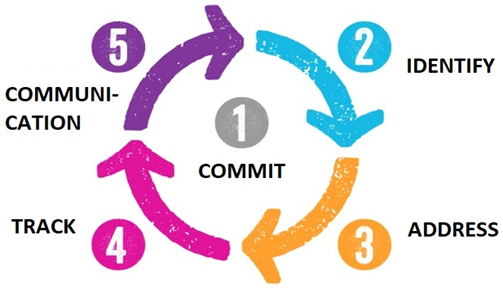 Le tableau suivant montre le lien entre les critères proposés dans cette section et les étapes du processus DDHE illustré ici.Les propositions ont pour but de:Mettre en œuvre les processus et procédures DDHE en se centrant sur les problèmes saillants du secteur du cacao comme le travail des enfants, dans le monde entier.Autonomiser les OPP et leurs membres pour éviter de donner lieu ou de contribuer à l’impact négatif sur les droits de l’homme et de l’environnement.Motiver l’amélioration continue en préférant la diligence raisonnable au lieu à une approche uniquement prohibitive.Formaliser les exigences pour que l’ensemble des acteurs de la chaîne d’approvisionnement contribuent au suivi et à la remédiation.Introduire des indicateurs qui soutiennent les organisations de producteurs dans le suivi de l’efficacité de leurs activités DDHE et l’amélioration de leurs activités. Communiquer annuellement les indicateurs à Fairtrade International afin de permettre un rapport consolidé et anonyme destiné au public ou aux parties prenantes sur demande, démontrant ainsi que les organisations de producteurs certifiées Fairtrade redoublent d'efforts pour être responsables et durables et qu’elles ont besoin que leurs partenaires commerciaux et les gouvernements les soutiennent.Les exigences DDHE ont fait l’objet d’une consultation pour l’Afrique et l’Asie entre août et octobre 2021 pendant la première phase de la consultation du Standard Fairtrade pour le cacao. Les propositions ont reçu de nombreux commentaires positifs de la plupart des parties prenantes, et il en est ressorti également le besoin de simplifier. Les propositions ont depuis été réduites et chaque exigence individuelle a été simplifiée. Cette consultation présente les exigences actualisées qui sont considérées comme les plus pertinentes pour l’Amérique latine, où la situation réglementaire régionale et le contexte de financement disponible sont différents. Les OPP en Amérique latine et aux Caraïbes sont invitées à répondre à cette section.Engagement pour le Respect des Droits de l’Homme et de l’EnvironnementRaison: Conformément à l’étape DDHE, l'exigence formera la base d’un processus DDHE complet à intégrer dans l’organisation; elle précise l’intention de la future manière de procéder.Implications: Ceci est le point de départ et demande relativement peu d’efforts, car l’engagement ne doit pas forcément être long ou compliqué. L’engagement viendra clarifier l’objectif de l’organisation et guider son travail futur. Cet engagement peut être partagé avec les membres, les partenaires commerciaux et d’autres partenaires locaux, les rendant ainsi conscients que l’organisation cherche activement à éviter les atteintes aux personnes ou à l’environnement.Fairtrade International a développé des recommandations et des modèles d’engagement pour aider les OPP dans ces efforts. Ils se trouvent dans le Guide « Implementing Human Rights and Environmental Due Diligence ».2.1.1 Êtes-vous d’accord avec cette exigence ?Entièrement d’accordEn partie d’accordPas d’accordNe s’applique pas à moi / Je ne sais pasSi vous êtes en partie d’accord ou n’êtes pas d’accord, merci d’expliquer pourquoi2.2 SensibilisationRaison: Avec cette exigence, l’organisation est tenue de sensibiliser ses parties prenantes aux droits de l’homme et à l’engagement de votre organisation, influençant ainsi les attitudes et comportements en faveur des droits de l’homme et de la sauvegarde de l’environnement.Implications: Un programme de sensibilisation, en particulier auprès des exploitants et des travailleurs, peut être inclus dans le cadre d’un évènement déjà existant comme une Assemblée générale, des sessions de formation ou des visites de membres. Cela ne représente pas un grand effort supplémentaire pour une OPP en activité. C’est pourtant une étape importante pour soutenir la mise en œuvre de l’engagement en faveur des droits de l’homme en assurant que les exploitants et les travailleurs reconnaissent les violations des droits de l’homme et les signalent. Sensibiliser les partenaires commerciaux à l’engagement contribue à renforcer les relations commerciales, car cela démontre l’importance que l’organisation accorde aux droits de l’homme.2.2.1 Êtes-vous d’accord avec cette exigence ?Entièrement d’accordEn partie d’accordPas d’accordNe s’applique pas à moi / Je ne sais pasSi vous êtes en partie d’accord ou n’êtes pas d’accord, merci d’expliquer pourquoi2.3 Évaluation des risquesRaison: L'organisation se renseignera sur les problèmes liés aux droits de l’homme et à l’environnement les plus importants pour elle en procédant à des évaluations des risques régulières. Les résultats informeront la politique et les procédures de la DDHE ainsi que toutes les autres étapes du processus de DDHE.L'outil d'évaluation de l'impact sur les droits de l'homme de Fairtrade est en cours d’élaboration et n'est pas encore accessible. En matière de travail des enfants et de travail forcé, il référencera et inclura:Les cas précédemment identifiés; Les résultats des audits précédents et les suspensions pour non-conformité émises par Fairtrade;Les plans d'action nationaux pour éliminer le travail des enfants et/ou le travail forcé qui s'appliquent au secteur du cacao; La liste des biens produits par le travail des enfants et le travail forcé émise par le département du Travail des États-Unis;La liste sur le trafic des personnes du gouvernement américain;Le Global Slavery Index (Indice de l’esclavage dans le monde) de la Walk Free Foundation, l’indice annuel du travail des enfants de Verisk Maplecroft ou les données de l'UNICEF;Des informations provenant des partenaires commerciaux, du gouvernement, d'instituts de recherche ou universitaires, d'organisations de la société civile et des médias.Implications: L'évaluation des risques demande que les organisations aient recours à un groupe diversifié de parties prenantes pour inclure différentes perspectives dans leur recherche, prennent en compte l’ensemble des droits de l'homme et des problèmes environnementaux reconnus au niveau international, et l’étendue et la gravité de ces risques dans leur pays et leur domaine d’activité. L'outil d'évaluation des risques de Fairtrade rationalise ce processus en montrant ce que les données externes et la recherche considèrent comme les points saillants dans leur pays et pour leur produit. L'évaluation des risques est une étape importante qui confirme les risques les plus importants auxquels l'organisation est confrontée en matière de droits de l'homme et d'environnement. Cela permet à l'organisation de concentrer ses efforts sur la réduction des violations les plus graves et les plus courantes, l'aidant ainsi à remplir efficacement son engagement en faveur des droits de l'homme.2.3.1 Êtes-vous d’accord avec cette exigence ?Entièrement d’accordEn partie d’accordPas d’accordNe s’applique pas à moi / Je ne sais pasSi vous êtes en partie d’accord ou n’êtes pas d’accord, merci d’expliquer pourquoi2.4 Mécanisme de règlement des griefsLe critère due mécanisme de règlement des griefs ci-dessous a fait l'objet d'une consultation pour l'Afrique et l'Asie entre août et octobre 2021, et a reçu des commentaires très positifs avec 91% des parties prenantes déclarant être entièrement d'accord. Comme le soulignent les lignes directrices de la DDHE, le mécanisme de règlement des griefs est une partie très pertinente du processus de la DDHE, car il permet aux OPP de comprendre les risques qui les concernent et de répondre aux incidents et aux plaintes de manière précoce, avant que le problème ne prenne de l'ampleur et ne devienne potentiellement une violation. D'un autre côté, la mise en place d'un mécanisme significatif de règlement des griefs nécessite des ressources et des fonds qui ne sont pas aussi accessibles pour les organisations de producteurs en Amérique latine, par rapport à la situation en Afrique.Dans ce contexte, Fairtrade cherche actuellement comment structurer ce travail important en Amérique latine, et vous trouverez donc ci-dessous deux questions exploratoires concernant cette exigence. Raison: La mise en place d'un mécanisme de règlement des griefs est essentielle pour identifier les risques liés aux droits de l'homme et à l'environnement. Il agit comme un système d'alerte précoce en soutien à l'évaluation des risques, car il s'agit d'un processus formel pour recevoir et répondre aux plaintes des parties prenantes.Implications: Les organisations peuvent commencer simplement et améliorer leur mécanisme au fil du temps. Il faut du temps pour que les parties prenantes entendent parler d'un mécanisme de règlement des griefs, apprennent comment déposer une plainte et passent à l’action.  La mise en place d'un mécanisme de règlement des griefs permettra aux organisations de répondre rapidement aux préoccupations et aux incidents, avant que le problème ne prenne de l'ampleur et ne soit découvert par des auditeurs, des acheteurs ou des journalistes. 2.4.1 Êtes-vous d’accord avec cette exigence ?Entièrement d’accordEn partie d’accordPas d’accordNe s’applique pas à moi / Je ne sais pasSi vous êtes en partie d’accord ou n’êtes pas d’accord, merci d’expliquer pourquoi2.4. 2. Avez-vous déjà une procédure de règlement des griefs ou de plaintes en place?2.4.3 Voyez-vous un intérêt à mettre en place un mécanisme de règlement des griefs avec d’autres OPP ?Entièrement d’accordEn partie d’accordPas d’accordNe s’applique pas à moi / Je ne sais pasVeuillez expliquer pourquoi si vous le souhaitez 2.5 Politique et procédures en matière de droits de l’hommeRaison: Après avoir défini l'intention avec l'engagement en matière de droits de l’homme (DH), cette exigence décrit clairement et en détail la politique et les procédures de l'organisation pour chacun des points saillants identifiés dans l'évaluation des risques. Ceci contribuera à définir la manière dont la DDHE s’inscrit dans l'organisation à long terme.Implications: Si les organisations n'ont pas encore de politiques en place, elles devront les développer, ce qui inclut recueillir les informations sur le sujet et le retour d'information de différents groupes de personnes, communiquer sur la politique adoptée aux parties prenantes, et suivre son impact afin qu'elle puisse être révisée régulièrement pour augmenter son efficacité. Le niveau d'effort peut être réduit dans ce processus si l'organisation a déjà recueilli les réactions d'un groupe diversifié de parties prenantes au cours de l'étape d'évaluation des risques et formé sa direction, son conseil d'administration et son personnel aux questions relatives aux droits de l'homme au cours de l'étape de sensibilisation. Cet investissement au niveau des politiques et procédures fournit le cadre nécessaire aux organisations pour prendre des mesures afin de traiter les risques saillants identifiés en matière de droits de l'homme et d'environnement.Fairtrade International a développé des recommandations et des modèles de politiques et de procédures pour soutenir les OPP dans ces efforts. Ces documents peuvent être consultés dans le guide de Fairtrade intitulé « Implementing Human Rights and Environmental Due Diligence ».2.5.1 Êtes-vous d’accord avec cette exigence ?Entièrement d’accordEn partie d’accordPas d’accordNe s’applique pas à moi / Je ne sais pasSi vous êtes en partie d’accord ou n’êtes pas d’accord, merci d’expliquer pourquoi2.6 Plan d’actionRaison: Pour mettre pleinement en œuvre les politiques, des plans d'action doivent définir les mesures concrètes que les organisations prendront pour prévenir, atténuer, faire cesser et remédier aux problèmes les plus saillants identifiés en matière de droits de l'homme et d'environnement.Implications: La première itération d'un plan d'action peut être aussi simple qu’une énumération des actions qu'une organisation entreprend déjà pour prévenir et atténuer les risques, comme la sensibilisation, le paiement des frais scolaires et l'organisation du transport scolaire gratuit, etc. Il est conseillé aux organisations d'analyser le problème, ses causes profondes et les potentielles solutions avant de décider des actions appropriées. Il est conseillé aux organisations d'analyser le problème, ses causes profondes et les solutions possibles avant de décider des actions appropriées. Le niveau d'effort peut être réduit dans ce processus si l'organisation a déjà recueilli les réactions d'un groupe diversifié de parties prenantes au cours de l'étape d'évaluation des risques et d'élaboration de la politique. Les plans d'action fournissent également aux organisations un outil utile pour démontrer comment elles abordent les questions relatives aux droits de l'homme sans nécessairement mettre en œuvre un système complet de suivi et de remédiation. Fairtrade International a développé des recommandations et des modèles de plans d'action pour soutenir les OPP dans ces efforts, et ceux-ci peuvent être consultés dans le Guide de Fairtrade « Implementing Human Rights and Environmental Due Diligence ».2.6.1 Êtes-vous d’accord avec cette exigence ?Entièrement d’accordEn partie d’accordPas d’accordNe s’applique pas à moi / Je ne sais pasSi vous êtes en partie d’accord ou n’êtes pas d’accord, merci d’expliquer pourquoi2.7 Suivi et RemédiationRaison: Cela fait partie de l'étape « Traiter et remédier » du processus de DDHR. Si une OPP identifie le travail des enfants, le travail forcé et la traite des êtres humains comme un risque élevé lors de son évaluation des risques, il est fortement recommandé que l'organisation mette en place un système de suivi et de remédiation. Notez que si des cas de travail des enfants et de travail forcé sont découverts, ils doivent toujours être traités, indépendamment du fait qu'un système de suivi et de correction soit en place ou non. Cette exigence est proposée comme développement pour l'Amérique latine étant donné que la mise en place d'un tel système nécessite des ressources. Lorsque les organisations communiquent le risque à leurs partenaires de la chaîne d'approvisionnement, ceux-ci doivent partager les coûts, voir l'exigence « Soutenir les producteurs avec des Systèmes de Suivi et de Remédiation ».Implications: On s'attend à ce que la majorité des OPP de la zone LAC ne soient pas touchées par cette exigence, d'après les commentaires du réseau de producteurs selon lesquels la plupart n'opèrent pas dans des pays à haut risque.2.7.1 Êtes-vous d’accord avec cette exigence ?Entièrement d’accordEn partie d’accordPas d’accordNe s’applique pas à moi / Je ne sais pasSi vous êtes en partie d’accord ou n’êtes pas d’accord, merci d’expliquer pourquoi2.8 Soutenir les producteurs avec des Systèmes de Suivi et de RemédiationRaison: Cette exigence demande aux acteurs commerciaux (et à leur tour aux clients des acteurs commerciaux) de soutenir les OPP concernant les coûts ou les ressources nécessaires au fonctionnement des Systèmes de Suivi et de Remédiation. Il s'agit d'une responsabilité partagée qui nécessite une forte participation des partenaires de la chaîne d'approvisionnement.Implications: Cela nécessitera de mobiliser des ressources de la part de l’acteur commercial (et à leur tour, des clients de l’acteur commercial), mais sera bénéfique pour le partenariat entre la ou les organisations commerciales et l'OPP. Cette action permettra également aux organisations commerciales de démontrer comment elles soutiennent la mise en œuvre de la DDHE dans leurs chaînes d'approvisionnement.  2.8.1 Êtes-vous d’accord avec cette exigence ?Entièrement d’accordEn partie d’accordPas d’accordNe s’applique pas à moi / Je ne sais pasSi vous êtes en partie d’accord ou n’êtes pas d’accord, merci d’expliquer pourquoi2.9 Rapports des OPPRaison: Les indicateurs permettront aux OPP de comprendre si leurs activités de diligence raisonnable fonctionnent et sont efficaces. Les indicateurs seront partagés avec Fairtrade International chaque année, afin d'informer les interventions de Fairtrade et de publier un rapport agrégé et anonymisé au public ou aux parties prenantes sur demande. Cela permettra de répondre aux exigences réglementaires ainsi qu'aux demandes des clients, et de gagner ainsi en crédibilité. Implications: On s'attend à ce que la majorité des OPP de la zone LAC n'aient pas besoin de rendre compte des indicateurs de suivi et de remédiation, car, d'après les commentaires du réseau de producteurs, la plupart d'entre eux n'opèrent pas dans des pays à haut risque de travail des enfants et/ou forcé et n'auront donc pas besoin de mettre en œuvre un tel système. La mise en œuvre de rapports d'indicateurs impliquera pour les OPP de recueillir et d’analyser les données, et d’utiliser l'analyse pour améliorer leurs activités. Les OPP devront également communiquer leurs résultats à Fairtrade International et pourront choisir de partager ces informations avec les membres, les acheteurs et les autres parties prenantes. L'introduction et la communication d'indicateurs permettent aux organisations de producteurs d’améliorer leurs activités de DDHE, et démontrent aux parties prenantes que leur organisation s’efforce d’être responsable et qu'elle a besoin du soutien de ses partenaires commerciaux et des gouvernements.2.9.1 Êtes-vous d’accord avec cette exigence ?Entièrement d’accordEn partie d’accordPas d’accordNe s’applique pas à moi / Je ne sais pasSi vous êtes en partie d’accord ou n’êtes pas d’accord, merci d’expliquer pourquoi2.10 Rapports des acteurs commerciauxRaison: Les indicateurs seront partagés avec Fairtrade International chaque année, afin de suivre les progrès vers l’objectif de Fairtrade de promouvoir la répartition des coûts des systèmes de Suivi et de Remédiation sur la chaîne d’approvisionnement. La question de savoir si les acteurs commerciaux devraient également déclarer leurs actions à Fairtrade en relation avec les autres étapes du processus DDHR est un domaine que la révision actuelle du Standard pour les acteurs commerciaux couvre en détail. Implications: Ceci représente une charge administrative minimale pour les acteurs commerciaux et leur permet d’évaluer le niveau de soutien qu’ils fournissent effectivement aux OPP en termes de suivi et de remédiation. 2.10.1 Êtes-vous d’accord avec cette exigence ?Entièrement d’accordEn partie d’accordPas d’accordNe s’applique pas à moi / Je ne sais pasSi vous êtes en partie d’accord ou n’êtes pas d’accord, merci d’expliquer pourquoi2.11 Avez-vous d’autres commentaires d’ordre général sur la DDHE que vous souhaiteriez partager ?Fairtrade définit la protection de l'environnement comme l'un de ses principaux objectifs stratégiques, dans la même ligne que la durabilité sociale et économique.  À la lumière des crises climatiques, le maintien des zones forestières est un sujet clé d'envergure mondiale, ce qui se reflète également dans le nombre croissant de législations, telles que les nouvelles réglementations européennes sur la déforestation. De nouvelles lois potentielles sont également en discussion au Royaume-Uni et aux États-Unis.Étant donné que 90 % du cacao Fairtrade est vendu par des marques et des détaillants de l'Union européenne ou des pays limitrophes, ces lois sont très importantes pour Fairtrade.Fairtrade est pleinement consciente de la réglementation environnementale à laquelle les acheteurs doivent se conformer dans leurs régions et qu'ils attendent des producteurs et de la certification qu'ils les aident à remplir leurs obligations. Par conséquent, ce document de consultation vise à suggérer les exigences respectives des standards pour le cacao afin de répondre aux besoins émergeant de la nouvelle réglementation de l'UE dont le secteur du cacao est un domaine d’attention clé. Ces propositions de standards ont été développées de manière à encourager une collaboration plus étroite entre les organisations de producteurs et les opérateurs de la chaîne d'approvisionnement sur ce sujet. Un objectif clé de la révision des standards pour le cacao est de renforcer la position des OPP certifiées Fairtrade par rapport à cette réglementation et d'explorer où s'arrête la responsabilité de l'OPP et où les acteurs commerciaux sont censés apporter leur soutien.En novembre 2021, la Commission européenne a dévoilé sa nouvelle proposition de règlement européen visant à empêcher l'entrée de certaines matières premières et de produits dérivés, dont le cacao et le chocolat, s'ils sont associés à la déforestation ou à la dégradation des forêts. La proposition de la Commission européenne exige, entre autres, les spécifications suivantes :Les coordonnées de géolocalisation, latitude et longitude de toutes les parcelles de terrain où le produit de base concerné a été produit.La date ou la période de productionLe règlement proposé devrait entrer en vigueur en 2023, avec une période de transition prévue dont la durée exacte reste à confirmer. Le Parlement européen prend actuellement position et le Conseil européen a confirmé sa position sur la proposition de règlement de la Commission européenne. Ces positions indiquent des amendements potentiels au règlement proposé plutôt qu'un rejet du règlement proposé. Le 28 juin 2022, le Conseil européen a adopté la géolocalisation de toutes les parcelles où les produits de base concernés ont été produits, ainsi que la date ou la période de production. Pour les parcelles de plus de 10 hectares, la localisation géographique doit être fournie à l'aide de points de latitude et de longitude suffisants pour décrire le périmètre de la parcelle. Des polygones seront donc nécessaires. La commission de l'environnement du Parlement européen a également adopté des amendements à la proposition de règlement qui obligeraient les importateurs à déployer des efforts raisonnables et documentés pour soutenir la conformité des petits exploitants, à assurer un engagement significatif avec les parties prenantes, y compris les petits exploitants, et à prendre les mesures nécessaires pour garantir que les parties prenantes vulnérables, telles que les petits exploitants, reçoivent une assistance adéquate et une rémunération équitable afin que leurs produits puissent être conformes aux nouvelles règles de l'UE. Cela concerne en particulier la nouvelle exigence de géolocalisation. Le rapport de la commission de l'environnement du Parlement européen prévoit également que les coûts résultant de la mise en œuvre de ce règlement devraient être répartis équitablement entre les différents acteurs de la chaîne d'approvisionnement. Le Comité suggère en outre une nouvelle référence au renforcement des capacités et aux investissements financiers pour les petits exploitants dans le cadre des mesures d'atténuation que les importateurs peuvent prendre dans le contexte de leur processus de diligence raisonnable. Ces recommandations de la commission de l’environnement du Parlement européen reflètent en grande partie la position et les recommandations de Fairtrade aux décideurs politiques de l'UE. Cependant, on ne saura pas si ces amendements proposés sont adoptés par le Parlement européen avant le vote en plénière prévu pour la mi-septembre 2022. On ne saura pas non plus si les amendements proposés seront intégrés dans la version définitive du règlement européen à venir avant la fin du processus, prévue pour fin 2022/début 2023.   Les exigences actuelles de Fairtrade suggèrent le recours à la géocartographie et aux cartes polygonales (y compris les limites des exploitations). Cependant, l'utilisation de géodonnées n'est pas actuellement obligatoire pour les organisations de producteurs. Fairtrade étudie donc la possibilité de renforcer ses exigences dans le standard pour le cacao afin de réduire davantage le risque de déforestation et de dégradation de la végétation, tout en tenant compte du lien important avec les exigences des Systèmes de gestion interne (SGI), la traçabilité des produits du premier kilomètre et la nouvelle réglementation européenne. Au cours de la phase de recherche de ce projet, les entretiens avec les principales parties prenantes ont montré un fort soutien pour le recours aux données géographiques et aux dates limites, et il n'y a eu aucune préoccupation concernant la collecte et l'accès aux points de géolocalisation.Les sujets de la déforestation et de la traçabilité des produits du premier kilomètre ont déjà été consultés en 2022, en partie avec une portée mondiale et en partie avec une portée régionale. Les exigences qui ont été consultées en 2021 avec une portée régionale pour l'Afrique et l'Asie sont maintenant consultées pour les parties prenantes d'Amérique latine et des Caraïbes. La proposition a pour objectif de:Rendre les données de géolocalisation disponibles pour l’ensemble des exploitations, et introduire progressivement les polygones d'exploitation.Promouvoir le déploiement de solutions techniques pour suivre les fèves de cacao vendues par les OPP depuis les exploitations.Introduire des indicateurs qui seront fournis à Fairtrade International chaque année, afin de permettre un rapport agrégé et anonyme au public ou aux parties prenantes sur demande.Données de géolocalisation des exploitationsRaison: Les données de géolocalisation doivent être fournies pour toutes les unités d'exploitation, afin que le suivi de la perte de couverture forestière puisse être effectué, et aussi pour permettre la traçabilité. Globalement, cela permettra une meilleure gestion des risques de déforestation.Implications: Si les OPP ne disposent pas déjà de ces données, elles devront les recueillir. Cependant, de nombreux partenaires commerciaux possèdent déjà ces données sur les membres des OPP et devraient être partagées avec les OPP partenaires (voir la proposition 3.2 ci-dessous). Le fait de disposer de ces données et de les analyser fournit aux OPP une preuve démontrable de l'identité et de la localisation de leurs membres par rapport aux zones protégées (grâce à des listes de membres numérisées et à la cartographie des exploitations agricoles).3.1.1 Êtes-vous d’accord avec cette exigence ?Entièrement d’accordEn partie d’accordPas d’accordNe s’applique pas à moi / Je ne sais pasSi vous êtes en partie d’accord ou n’êtes pas d’accord, merci d’expliquer pourquoiPartage des données de géolocalisationRaison: Avec cette exigence, Fairtrade cherche à assurer que les acteurs commerciaux partagent les données en leur possession pour soutenir les OPP.Implications: Cela évite la duplication d’efforts et de ressources.3.2.1 Êtes-vous d’accord avec cette exigence ?Entièrement d’accordEn partie d’accordPas d’accordNe s’applique pas à moi / Je ne sais pasSi vous êtes en partie d’accord ou n’êtes pas d’accord, merci d’expliquer pourquoi3.3 Technologie de suivi des produitsRaison: La DDHE et la réglementation sur la déforestation rendent davantage nécessaires de suivre la traçabilité physique du premier kilomètre (identification préservée) de la plantation de cacao et du cultivateur à l'OPP pour répondre aux demandes du marché. Les OPP ont de plus en plus accès à des outils de traçabilité du premier kilomètre. Fairtrade International et Fairtrade Africa sont en train de faciliter l'accès à ce type d’outils de tiers dans le cadre du partenariat « FairData », et partageront les résultats, les enseignements et les meilleures pratiques avec les OPP de cacao de la zone LAC.  Implications: La mise en œuvre d'une telle technologie nécessitera un investissement de la part de l'OPP; cependant, en Amérique latine et dans les Caraïbes, la majorité du cacao Fairtrade est également certifié biologique et dispose donc d'une ségrégation avancée, ce qui devrait fournir une base solide pour l'amélioration numérique. Offrir la traçabilité du premier kilomètre renforce la valeur de l’offre d'une OPP (si ce n'est pas déjà le cas), ce qui devrait aider à augmenter les engagements de ventes/programmes et à améliorer les relations commerciales.  3.3.1 Êtes-vous d’accord avec cette exigence ?Entièrement d’accordEn partie d’accordPas d’accordNe s’applique pas à moi / Je ne sais pasSi vous êtes en partie d’accord ou n’êtes pas d’accord, merci d’expliquer pourquoi3.4 Rapports des OPPRaison: Les indicateurs seront partagés avec Fairtrade International chaque année, afin d’informer les interventions de Fairtrade et de publier un rapport agrégé et anonymisé au public ou aux parties prenantes sur demande. Ceci permettra de répondre aux exigences réglementaires ainsi qu’aux demandes des clients; cela permettra également de démontrer l’impact de l’exigence au niveau des agriculteurs.Implications: La mise en œuvre des indicateurs nécessitera que les OPP collectent et analysent les données et utilisent l'analyse pour améliorer leurs activités. Les OPP devront communiquer leurs résultats à Fairtrade International et pourront choisir de partager également ces informations avec les membres, les acheteurs et les autres parties prenantes concernées. L'introduction et la communication d'indicateurs permettent aux organisations de producteurs d’améliorer leurs activités de gestion des risques de déforestation, et démontrent aux parties prenantes que leur organisation s’efforce d’être responsable et qu'elle a besoin du soutien de ses partenaires commerciaux et des gouvernements.3.4.1 Êtes-vous d’accord avec cette exigence ?Entièrement d’accordEn partie d’accordPas d’accordNe s’applique pas à moi / Je ne sais pasSi vous êtes en partie d’accord ou n’êtes pas d’accord, merci d’expliquer pourquoi3.5 Rapports des acteurs commerciauxRaison: Les indicateurs seront partagés avec Fairtrade International chaque année, afin de suivre les progrès vers l’objectif de Fairtrade de promouvoir la répartition des coûts des interventions pour la prévention de la déforestation tout au long de la chaîne d’approvisionnement. La question de savoir si les acteurs commerciaux devraient également déclarer leurs actions à Fairtrade en relation avec les autres étapes du processus DDHR est un domaine que la révision actuelle du Standard pour les acteurs commerciaux couvre en détail. Implications: Ceci représente une charge administrative minimale pour les acteurs commerciaux et leur permet d’évaluer le niveau de soutien qu’ils fournissent effectivement aux OPP en termes de prévention de la déforestation. 3.5.1 Êtes-vous d’accord avec cette exigence ?Entièrement d’accordEn partie d’accordPas d’accordNe s’applique pas à moi / Je ne sais pasSi vous êtes en partie d’accord ou n’êtes pas d’accord, merci d’expliquer pourquoi3.6 Avez-vous d’autres commentaires d’ordre général sur le risque de déforestation et la traçabilité que vous souhaiteriez partager ?Thème/ exigence numéroCommentaires/retourA. ExploitantB. Taille, localisation et propriété de de l’exploitationC. MénageC. MénageD. Exploitation agricoleE. Production de cacaoF. Formation et inspectionsA. ExploitantB. Taille, localisation et propriété de de l’exploitationAdultes dans le ménage Enfants dans le ménageD. Exploitation agricoleE. Production de cacaoF. Formation et inspectionsANNÉE 0ANNÉE 0ANNÉE 1ANNÉE 1ANNÉE 1ANNÉE 1ANNÉE 1NomTaille totale de l’exploitationNomsNomsQui travaille sur l’exploitation? Propriétaire, exploitant, main d’œuvre familiale, travailleurs salariés?Production de la campagne précédente:conventionnelle (kilos) biologique (kilos) Inspections en lien avec Fairtrade, effectuées sur l’exploitation y compris dates et résultatsDonnées de contact:  adresse, numéro de téléphoneNombre d’unités agricolesGenreNoms des parents/tuteursPour les exploitants: nombre d’années que l’arrangement est en place avec le propriétaireVentes de la campagne précédente:conventionnelle (kilos) biologique (kilos)Programmes de formation des agriculteurs, y compris les datesDocument d’identité (si disponible)Zone cultivée en cacao (avec polygones GPS si disponibles)Date et pays de naissancegenrePour les exploitants: existe-t-il un contrat juridiquement contraignant avec le propriétaire, oui ou non?Production de la campagne actuelle estimée:conventionnelle (kilos) biologique (kilos)GenreZone cultivée en cacao sous production biologique, en conversion ou non biologiqueNiveau d’éducationDate et pays de naissanceDate et pays de naissanceLocalisation de l’exploitation (par unité avec coordonnées GPS)Relation avec l’exploitant enregistré p. ex. conjointLes données d’inscription et de fréquentation de l’écoleNiveau d’éducationDistance des zones protégées et HCVLien de parenté avec l’exploitant enregistréDate d’enregistrement avec l’OPPZone cultivée avec d’autres cultures, y compris alimentaires Statut d’adhésion à l’OPP (actif, suspendu, etc.)Superficie des terres en jachèrePropriétaire (droits légaux sur la terre/exploitation) ou exploitant agricole  Date/année de création de(s) l’exploitation(s) de cacao Situation bancaire (compte en banque, argent mobile)Pour la production biologique: date de début de la période de conversionH. Coûts de productionI. Revenu du ménageH. Coûts de productionI. Revenu du ménageANNÉE 6ANNÉE 6coût de la main-d’œuvre salariéeventes de cacao des membres par saison (kilos)main d’œuvre familiale totaleventes d’autres culturescoût des intrants agricolescultures destinées à l’alimentation du ménagecoût des outils et de l’équipement y compris PPEventes de cultures vivrièresautres coûtsbétailcoût total de production autre revenurevenus brut et netProposition d’exigences du Standard Fairtrade pour le cacaoNorme régionale africaine, section I ExigencesExigences du Règlement (UE) 2018/8481.1 Propriété des systèmes de gestion et des données4.2.3.1 Enregistrement de l’exploitant agricole et de l’entité reconnueN/A1.2   Partage des données du système de gestion4.2.3.1 Enregistrement de l’exploitant agricole et de l’entité reconnueN/A1.3   Évaluation de la capacité de gestion4.1 Comprendre l’exploitant agricole de cacao en tant qu'entité/groupe d'agriculteurs/coopérative d'agriculteurs et son contexte.N/A1.4 Engagement en matière de recrutement7.2 Compétence & 7.3 Sensibilisation, 5.1.A Direction & engagementN/A1.5 Communiquer la structure organisationnelle5.3.1 & 5.2.5 Rôles organisationnels, responsabilités et autoritésN/A1.6 Estimation des coûts et des avantages4.2.2.C Communication spécifique aux agriculteurs envisageant l'enregistrement 7.1.2 Identification des coûts et mécanismes de recouvrement1.7 Accords financiers4.2.2.E Communication spécifique aux agriculteurs envisageant l'enregistrement1.8  Informations sur les membres4.2.3.2 Informations (pour l'enregistrement des exploitants agricoles) & Annex C Informations sur les exploitations individuelles pour le diagnostic de l’exploitation de cacaoArticle 5,  Documents et enregistrements d’un groupe d’exploitants, A. 1.9 Renforcement de l’exigence 3.1.5 Convention d'adhésion du Standard pour le cacao4.2.2.B Communication spécifique aux agriculteurs envisageant l'enregistrement & 4.2.3.1 Processus (pour l'enregistrement des exploitants agricoles)Article 36, Groupe d’exploitants, 1.HArticle 5, Documents et enregistrements d’un groupe d’exploitants , B. 1.10  Renforcer l’exigence 3.1.3 Gestion de la conformité dans le Standard pour le cacao9.2 Audit interneArticle 36, Groupe d’exploitants, 1.G & H1.11  Inspecteurs internesN/AArticle 36, Groupe d’exploitants, 1.G & 1.HARS/NRACLMRSFIPMFNorme régionale africaineSystème de Suivi et de Remédiation du Travail des EnfantsFairtrade InternationalPrix Minimum FairtradeAGGPMAssemblée généraleGestion Globale des ProduitsDDHDDHESCISGIDiligence raisonnable en matière de droits de l’hommeDiligence raisonnable en matière de droits de l’homme et de l’environnementSystème de Contrôle InterneSystème de Gestion InterneOITOrganisation Internationale du TravailONGOrganisation non gouvernementaleONFOrganisation nationale FairtradeRPOPRéseau de producteursOrganisation de producteursOPPYICBMROrganisation de Petits ProducteursÉvaluation et remédiation incluant les jeunes et basées sur la communauté